Все права защищены ©. По вопросам постановки и за музыкальным материалом мюзикла обращайтесь по телефону +79030568545, социальные сети   https://vk.com/id282689412, https://t.me/Ivan240378  или на электронную почту rotonda52@yandex.ru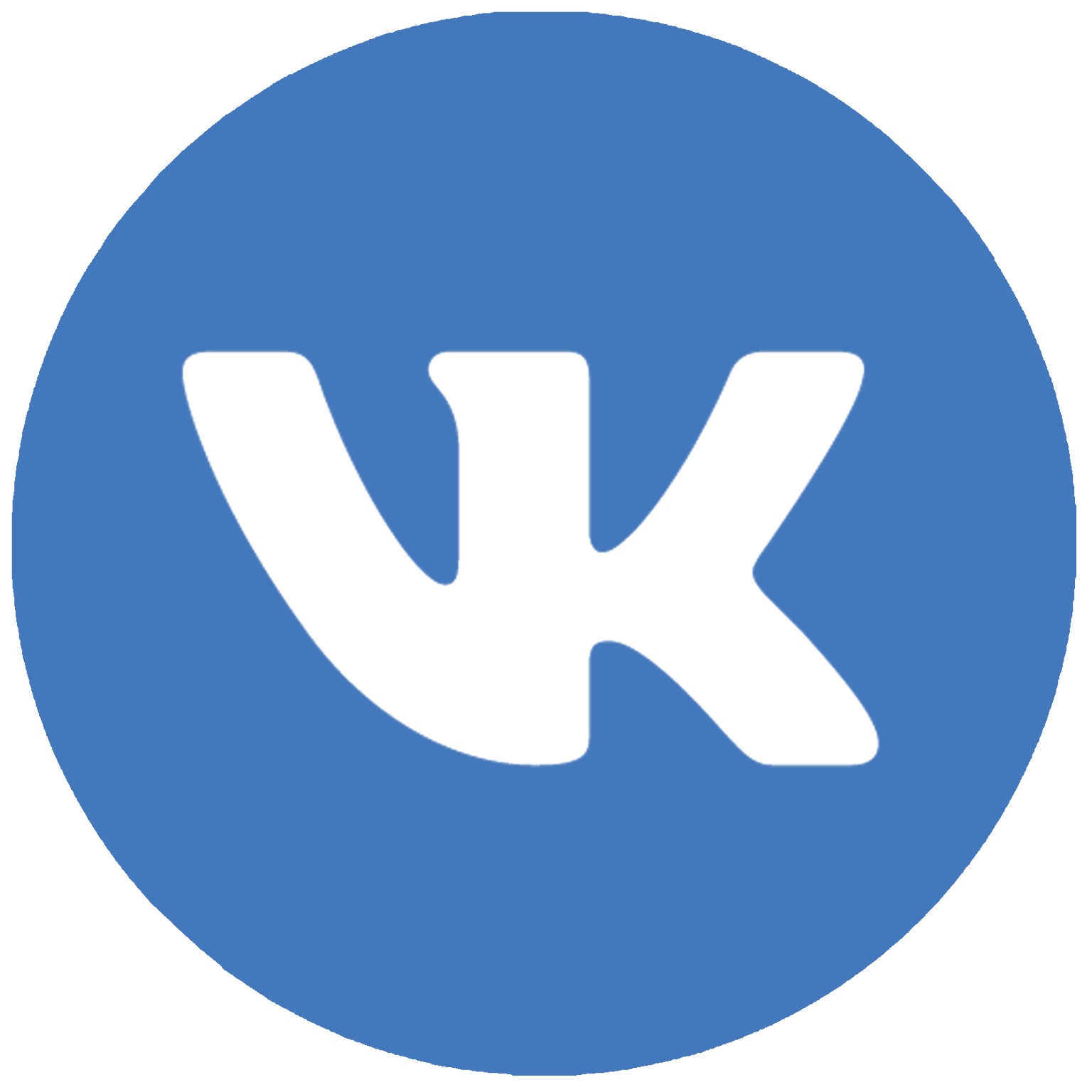 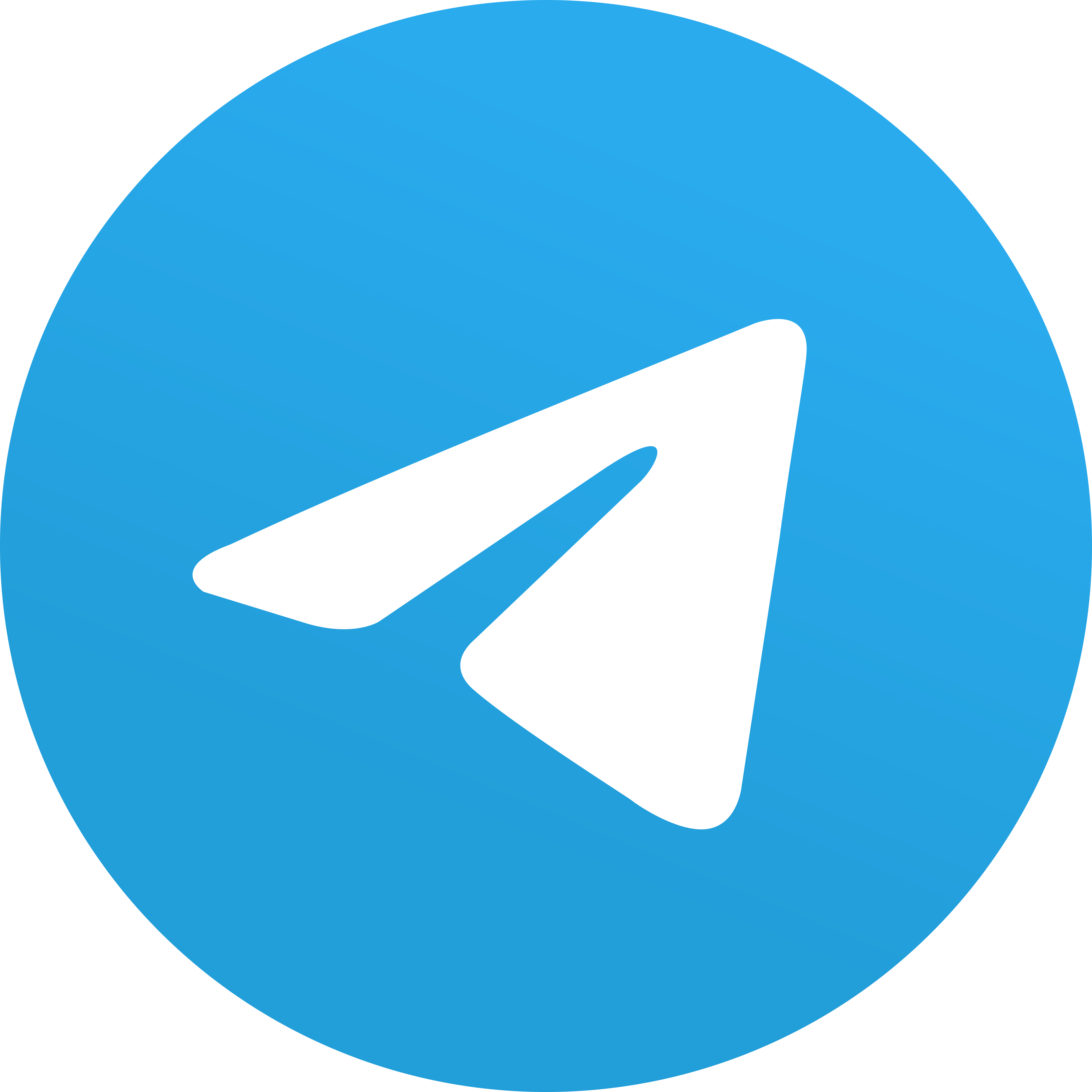 Иван Алифанов"НАМ НУЖЕН ДОБРЫЙ ДЕД МОРОЗ!"Новогодний  мюзиклДЕЙСТВУЮЩИЕ ЛИЦА:ФЛАУРА - Королева страны ЦветовЭММЕТ -  герцог страны ЦветовТЕЙЛА - фрейлина королевы, невеста ЭММЕТА БОФАРО - придворный садовник ЖИТЕЛИ страны цветов ДЕД МОРОЗГЕНГИМОНА - Королева страны МракаОДО - первый министр страны Мрака  КАРА                 КОРА                   слуги королевы страны МракаЭДЕМАГДЕМАЖИТЕЛИ страны МракаУВЕРТЮРАСтрана Цветов. На сцене Тейла, Эммет, Бофаро и жители страны Цветов. Хореографическая картинка. ТЕЙЛА. Приветствую я вас в стране Цветов, друзья!                Здесь всё цветет в любое время года.               И жить здесь - счастье и мечта!                Здесь вовсе не бывает непогоды!               А все мы -... ВСЕ.      ...жители страны Цветов!ТЕЙЛА.  Цветущий и ликующий народ,               Встречать давно уже готов,               Волшебный праздник Новый год!   	ВСЕ. (поют)В страну Цветов приходит Новый год,             И всё цветёт, сияет и искрится,            А Дед Мороз с подарками придёт,            Улыбками раскрасятся все лица.            Новый год, Новый год, Новый год,            Каждый верит и ждет, словно чудо,            Новый год, Новый год, Новый год,            Вновь придёт, как всегда, ниоткуда. Тейла в центре. К ней подходит БофароТЕЙЛА.   А это - господин Бофаро! БОФАРО. Приветствую, я всех! ТЕЙЛА.    Садовник и кудесник - ведь не даром,                  Сопутствует ему успех                   А руки у Бофаро - золотые!                   Порядок - ну куда ни посмотрю!БОФАРО. Руки у меня простые!                   Работу я свою люблю!ВСЕ. (поют)  Новогодней ночью, всё что не сбылось,                       Загадай, и сбудется однажды!                        Так уж в этом мире повелось,                       И об этом точно знает каждый.                      Новый год, Новый год, Новый год,                      Каждый верит и ждет, словно чудо,                      Новый год, Новый год, Новый год,                      Вновь придёт, как всегда, ниоткуда.                                                          К Тейле подходит ЭмметЭММЕТ. Тейла, милая моя,                 Как только полночь прозвучит,                Судьба навеки обручит!                И год наступит новый!ТЕЙЛА. А это Эммет - мой жених! ЭММЕТ. Согласна быть женой?ТЕЙЛА. Это дело лишь двоих!                И поговорим мы под Луной!ВСЕ. (поют) Фейерверки, бенгальские огни,                      Мандарины, запах свежей ели.                      Гирлянды волшебные зажги,                      Новый год - подарки и веселье!                       Новый год, Новый год, Новый год,                      Каждый верит и ждет, словно чудо,                      Новый год, Новый год, Новый год,                      Вновь придёт, как всегда, ниоткуда. Появляется ФлаураТЕЙЛА. А сейчас особое внимание, друзья!                 И не нужно лишних слов!                Её не полюбить никак нельзя!                Королеву Флауру из страны Цветов!ФЛАУРА. (поет) Праздник в гости скоро к нам придет,                              Закружит нас цветочным хороводом.                                Пусть вам всем во всём всегда везет!                              Поздравляю всех друзей я с Новым годом!                              Новый год, Новый год, Новый год,                              Каждый верит и ждет, словно чудо,                              Новый год, Новый год, Новый год,                              Вновь придёт, как всегда, ниоткуда. ВСЕ. (поют) Новый год, Новый год, Новый год,                      Каждый верит и ждет, словно чудо,                      Новый год, Новый год, Новый год,                      Вновь придёт, как всегда, ниоткуда. все уходят. ЗТМКАРТИНА ПЕРВАЯСтрана Мрака. На сцене Генгимона и жители страны МракаГЕНГИМОНА. (поёт) Кто-то любит свет, кто-то любит тьму,                                      Кто-то любит лето, кто-то и весну.                                      Кто-то любит ночь, кто-то любит день,                                      Любит кто-то думать, а кому-то лень.                                      Кто-то очень добрый, ну а кто-то нет,                                      Кто-то ищет что-то много-много лет,                                      Кому по сердцу Моцарт, кому-то Пастернак.                                      А я скажу вам прямо - я люблю лишь мрак!                                       Припев: И не нужно проливать на меня свой свет,                                                    На свете лучше мрака ничего и нет,                                                    И все посланцы Солнца глухи здесь и немы,                                                    Я королева мрака, я королева тьмы!                          (текст) Только лишь во мраке есть покой,                                     Он должен быть всегда со мной.                                     Я не люблю ни шума, ни всякой трескотни,                                     В покое и во мраке проходят мои дни.                         (поёт) Кто-то ждет чего-то, а кто-то уже взял.                                    Кто-то поработал, а кто-то просто спал.                                    Кто-то любит Басту, а кто-то и Хабиба,                                    Я не знаю кто это, и на том спасибо!                                      Кто-то любит песни, кто-то помолчать,                                    Кто-то отдавать, а кто-то получать.                                      Кто-то очень умный, а кое-то дурак.                                                                      А я скажу ещё раз - я люблю лишь мрак!                  Появляются Кара, Кора, Эдема, ГдемаКАРА. Ваше величество!КОРА. Ваша мрачность!ЭДЕМА. Новости ужасные!ГДЕМА. Есть для нас опасность!ГЕНГИМОНА. Что случилось? Говорите!КАРА. Только нас вы не вините! КОРА. Это всё они опять! Сколько можно им прощать?ЭДЕМА. Жители страны Цветов - просто невозможно!ГДЕМА. Собрались устроить праздник - сколько уже можно?ГЕНГИМОНА. Что за праздник? В честь чего?КАРА. Не пойму я ничего! Вот чего им не сидится?КОРА. Тихо, мирно им не спится! ЭДЕМА. Новый год они всё ждут! Деда Мороза позовут! ГДЕМА. И устроят карнавал! Дед подарки им собрал!ГЕНГИМОНА. Новый год, вы говорите?КАРА. Только нас вы не вините! ГЕНГИМОНА. Карнавалу не бывать! Что затеяли опять? Хотят лишить меня покоя? Не прощу я им такое! Кара!КАРА. Я!ГЕНГИМОНА. Кора!КОРА. Я!ГЕНГИМОНА. Эдема!ЭДЕМА. Я!ГЕНГИМОНА. Гдема!ГДЕМА. Тута я! ГЕНГИМОНА. Отправляйтесь вы к Флауре и скажите в тот же час, только очень-очень хмуро - испугалась чтобы вас! Передайте ей, что срочно видеть я её хочу, и не как-нибудь, а очно, я в глаза ей всё скажу! Что стоите? Торопитесь! И быстрее возвратитесь! КАРА. Слушаюсь!КОРА. Уже бежим!ЭДЕМА. Поспешим же, поспешим!  Бегут к выходу.ГЕНГИМОНА. Гдема, ну а ты, Одо быстро пригласи. Видеть я его желаю!ГДЕМА. Слушаюсь! И выполняю! Кара, Кора, Гдема и Эдема убегаютГЕНГИМОНА. Ну, Флаура, погоди! Лучше лиха не буди! Ишь ты, праздник захотела! разозлить меня сумела! Мрак! И только мрак! По-другому здесь никак! Входит Одо. Все остальные уходят.ОДО. Я здесь, моя Королева! Явился, как ты и велела! ГЕНГИМОНА. Одо, сонный кашалот! Спишь, не ведаешь забот?ОДО. Нет, неправда, я не спал! Покой в стране я охранял!ГЕНГИМОНА. Вот скажи мне, ты не знал, что Флаура строит бал? Настоящий карнавал! ОДО. Что, прям здесь? У нас в стране? Она, похоже, не в себе! Если так, то это шок! Сотру Флауру в порошок! ГЕНГИМОНА. Да нет, не здесь, в стране Цветов! В общем, Одо, меньше слов! Нужно праздник отменить! ОДО. Чем-то сильно навредить?ГЕНГИМОНА. Я Флауру позвала, чтоб сказать ей, что я зла. ОДО. Она боится нас, я знаю! Я их всех перепугаю!ГЕНГИМОНА. А пока придумай ты, как накажем мы цветы! В общем, разработай план, словно ты большой тиран. ОДО.  О, я гадости люблю! С удовольствием творю!  ГЕНГИМОНА. В общем, думай! Я пошла! Встреча скоро у меня! Генгимона уходитОДО. Так, а ну-ка все сюда! Расскажу я что, куда!Появляются жители страны Мрака. Вокально-хореографическая зарисовкаОДО. (поёт)  Нету большей радости - запомните навек,                       Чем наделать гадостей, и скушать чебурек.                      Если вам вдруг весело, значит плохо мне!                      А если что-то не по мне, значит быть беде!      припев:   Если вы еще не знали, кто коварней и хитрей!                      Кто на свете всех проворней, кто на свете всех умней!                       Кто посадит вас в темницу, ну а может, даст свободу!                      Трепещите, перед вами мрачный мрак-министр Одо!                         Если кто-то думает, что Одо очень мил,                         Значит, просто голову дома он забыл.                        Нет меня коварней, ужасней и страшней,                        Только Генгимона, но песня не о ней! ЗТМ. Все уходятКАРТИНА ВТОРАЯЛес. Генгимона и Флаура идут навстречу друг другу.ФЛАУРА. Генгимона, не рада я видеть тебя! Что нужно тебе от меня?ГЕНГИМОНА. Притворен твой добродетель, сестрица. Я в толк не возьму, с какого ты вдруг перепуга, решила вот так притвориться. ФЛАУРА. Притвориться?ГЕНГИМОНА. Мол, добренькая ты. Это надо же было вот так умудриться в семье, где веками росли лишь плоды темноты! ФЛАУРА. Не пойму, о чем это ты?ГЕНГИМОНА. Прекрасно меня понимаешь! Все знают, что ты мне сестра! ФЛАУРА. Не всегда природа бывает мудра! Ошибки случаются в виде сестры! ГЕНГИМОНА. Тут не поспоришь! Ошибка ведь ты! Но дело твое! Живи, как желаешь! Пока не сильно мне ты мешаешь. Пусть будет так! Пусть будет мрак! И тишина! Услышала меня?ФЛАУРА. Генгимона, ты мне не сестра! И вовсе не боюсь тебя! На все твои уловки я найду ответ! ГЕНГИМОНА. Ну нет! Похоже, ты забыла, чья сильнее сила! Не вздумай праздник здесь устроить и меня побеспокоить! ФЛАУРА. Праздник будет! Обещаю! Всех друзей я приглашаю! Будет даже Дед Мороз! Привезет подарков воз! ГЕНГИМОНА. Ах, ты так?!ФЛАУРА. И только так! ГЕНГИМОНА. Значит, будет тут  бардак! Добрый Дедушка Мороз? ФЛАУРА. Привезет подарков воз! ГЕНГИМОНА. Добрый, значит, говоришь?ФЛАУРА. Очень добрый!ГЕНГИМОНА. А вот шиш! ФЛАУРА. Что? Нет, ты не посмеешь! ГЕНГИМОНА. Моргнуть глазом не успеешь, а дедуля будет злой! Всё, пока! (идет к выходу)ФЛАУРА. А ну-ка стой! ГЕНГИМОНА. (остановившись) Доложить мне тут посмели, будто Эммет любит Тейлу?  Так ли это? Иль вранье?ФЛАУРА. Это дело не твоё! ГЕНГИМОНА. Ну тогда мне всё понятно! Объяснила очень внятно! Карнавалу не бывать! Свадьбе тоже!ФЛАУРА. Ты опять?!ГЕНГИМОНА. Рассуди-ка ты сама, ну зачем красивой Тейле будет нужен страшный муж? Гадкий, мерзкий словно уж! ФЛАУРА. На любое колдовство есть всегда ответ! ГЕНГИМОНА. Только надо знать, в чем его секрет! ГЕНГИМОНА. (поет)  Знаю я один секрет,                                        Как на сердце сделать радость!                                        Дам сейчас я вам совет:                                        Нужно просто сделать гадость!ФЛАУРА. (поет)  Знаю я другой секрет,                                Он дороже серебра,                                Нужно просто нести свет,                                И всегда желать добра!   ВМЕСТЕ.           Мы полярны априори,                            Между нами словно море.ФЛАУРА.          Я - добро!ГЕНГИМОНА.  А я за зло! ВМЕСТЕ.           Нам обеим повезло!ГЕНГИМОНА.  Мне никак и не понять,                            Что есть толку в радости?                            Мне приятней совершать,                            Маленькие гадости!  ФЛАУРА.          Лучше нету ничего,                            Чем нести добро и свет!                            Не обидеть никого!                            Вот вам мой совет! ВМЕСТЕ.           Мы полярны априори,                            Между нами словно море.ФЛАУРА.          Я - добро!ГЕНГИМОНА.  А я за зло! ВМЕСТЕ.           Нам обеим повезло!ЗТМ. ФЛАУРА уходитГЕНГИМОНА. Эй, бездельники, ко мне! Где вы ходите опять?Появляется КАРАКАРА. Так мы это... все мы здесь, ждем, когда нас будут звать! Появляется КОРАКОРА. Ваше величество, ждем приказаний! Появляется ЭДЕМАЭДЕМА. Не избежать никому наказаний! Появляется ГДЕМАГДЕМА. Да! Да! Да! ГЕНГИМОНА. Ну, а где ленивец Одо? Что, мне ждать его полгода?Появляется ОДООДО. Я-то здесь уже давно!ГЕНГИМОНА. А, вы все тут заодно! Ладно, слушайте меня! Так, повелеваю я! Что поделать - надо взять и цветы все наказать! Праздник должен быть испорчен! ОДО. Я на это прям заточен! Ненавижу всё веселье!ГЕНГИМОНА. Приготовила я зелье! Одо, ты займешься стариком - притворишься добряком! Подойдешь к Морозу ближе - в воротник воткнешь иглу! (дает иглу) ОДО. Превратится всё во мглу?ГЕНГИМОНА. Дед Мороз тут станет злой! Перейдет он в лагерь мой!КАРА.  Это просто гениально!КОРА. Интересно! Не банально!ЭДЕМА. Ну, а мы? А что же мы?ГДЕМА. Что же делать мы должны?ГЕНГИМОНА. Ваше дело - герцог Эммет. ЭДЕМА. Меня охватывает трепет! ГЕНГИМОНА. Вот волшебный порошок...КАРА. Это будет просто шок!ГЕНГИМОНА. Распыли всё на него...ГДЕМА. Распылить? Эт я легко!ГЕНГИМОНА. И тогда - я обещаю - сам себя он не узнает!КАРА. Будет, словно Квазимодо!КОРА. Не лицо, а просто морда!ЭДЕМА. Это просто гениально! ГДЕМА. Это злобно и коварно! ГЕНГИМОНА. Отвлеку сейчас  Флауру, ведь она совсем не дура! Буду мило говорить, чтоб ей мозги задурить! Времени вы не теряйте, что велела, исполняйте!КАРА. Всё исполним - обещаем!ГДЕМА. Мы всегда всё выполняем!ГЕНГИМОНА. Вы Бофаро обходите, с ним беседы не ведите. КАРА. Бофаро?КОРА. Садовник?ГЕНГИМОНА. Многих бед моих виновник! А теперь ступайте и приказы выполняйте!ВСЕ. (кроме Генгимоны) Слушаемся, ваше величество!ЗТМ Все уходятКАРТИНА ТРЕТЬЯ. Лес. Появляется ЭММЕТЭММЕТ. Опять опаздывает Тейла. Случилось что, иль расхотела ко мне на встречу приходить? Сама назначила свиданье у старого пруда, и не спешит ведь никуда! Ну что поделать - надо ждать! Девчонки любят опоздать!Появляется КАРАКАРА. Герцог Эммет, вот так встреча! Что ж забрался так далече?ЭММЕТ. Это дело не твоё!Появляется КОРАКОРА. Ох, ты дерзкий, ё моё!ЭММЕТ. А тебе чего здесь надо? Я смотрю, у вас засада здесь у старого пруда!Появляется ГДЕМАГДЕМА. Таки да!  Уж не Тейлу ждешь ты здесь?ЭДЕМАЭДЕМА. Видно, истомился весь.ЭММЕТ. Шли бы вы своей дорогой! КАРА. Ой, какая недотрога! КОРА. Посмотрите на него! ЭММЕТ. Что вам надо?ГДЕМА. Ничего. КАРА. Королева Генгимона приказала передать, тебе Тейлы не видать!ЭММЕТ. Что?! Да я вас всех сейчас...! (угрожающе идет на них)КОРА. Точно уж не в этот раз!Обсыпают ЭММЕТА порошком, и он становится уродливымЭММЕТ. Что случилось? Не пойму! ЭДЕМА. Дайте зеркало ему!ГДЕМА подносит зеркало к лицу ЭММЕТА.ЭММЕТ. Что за ужас темноты так глядит из пустоты?КАРА. Неужели ты не понял? Привыкай! Ведь, это ты!ЭММЕТ. Я? Не может быть! О нет!КОРА. Вот тебе за всё ответ! ГДЕМА. Тейла так тебя увидит - тут же в миг возненавидит! ЭДЕМА. Ну а если вдруг она не отречется от тебя, и захочет быть с тобой, несмотря, что ты рябой, вот тогда ты станешь прежним! КАРА. Это всё звучит потешно! Посуди-ка ты сама, как же это всё возможно? На него смотреть-то тошно!КОРА. В общем, свадьбе не бывать! Ну, а нам пора бежать! ГДЕМА. Ну, Страшила, не грусти, а лучше в тёмный лес иди!ЭДЕМА. А то всех ты распугаешь своим миленьким лицом, страшным шрамом и рубцом!КАРА, КОРА, ГДЕМА, ЭДЕМА убегаютЭММЕТ. (поёт) Прости меня, Тейла, прощай же на век,                            Не будем мы вместе теперь никогда,                            С этим обличием я не человек,                            Ухожу я в туман, ухожу навсегда.                              Припев.                           Пусть ласково солнце согреет тебя,                           Цвети ты на радость людям,                           Как жаль, что судьба отняла у меня.                           И вместе уже мы не будем.                           Я тебя никогда не забуду, поверь,                           И будешь всегда ты самой красивой,                           Я теперь, словно преданный, загнанный зверь,                           А ты обязательно будешь счастливой.ЭММЕТ услышав шаги, прячется.КАРТИНА ЧЕТВЕРТАЯПоявляется ДЕД МОРОЗМОРОЗ. Где ж она - страна Цветов? Как её найти? Помощи просить готов. Куда же мне идти? Ох, нелегким вышел путь, но меня же ждут! Надо малость отдохнуть и искать маршрут! Появляется ОДООДО. Ты тот самый Дед Мороз или дровосек?МОРОЗ.  Здравствуй, прежде говорят, добрый человек!ОДО. Добрый я? Пожалуй, да. Очень добрый я! МОРОЗ. Ну, тогда поможешь мне!ОДО. Что?! Да никогда!МОРОЗ. Разве добрый человек может не помочь?ОДО. Да, конечно, помогу! Лишь бы только смочь.МОРОЗ. Я ищу страну Цветов. Знаешь, где она?ОДО. Я помочь всегда готов! Вон, иди туда! МОРОЗ. Вот спасибо, добрый друг! Я уж поспешу! ОДО. Подожди-ка, не спеши! Кое-что спрошу. Дед Мороза раньше мне не довелось видать. Нашей встрече очень рад, позволь себя обнять! МОРОЗ. Как не позволить, коли ты добрый человек!ОДО обнимает ДЕДА МОРОЗА и втыкает иголку в его шубу, тот становится злым.ОДО. А теперь ты будешь злым, и будешь им на век!МОРОЗ. Что со мной произошло? ОДО. Озаренье снизошло!МОРОЗ. Почему всех не люблю? Ненавижу, не терплю! ОДО. Ты на нашей стороне и нашел себя во зле! Иди цветы все заморозь, чтоб промерзли все насквозь!МОРОЗ. Превращу я всех их в лёд! И ничто их не спасет! ОДО. Браво, дедушка Мороз! Ты подарки им принес?МОРОЗ. Что? Подарки, говоришь? Не подарки им, а шиш! Ух, цветочки, трепещите, и пощады вы не ждите! Злобный дедушка Мороз принесет вам много слез! Оба страшно смеются и уходят. Появляется ЭММЕТ.ЭММЕТ. Что же делать? Как же быть? Надо их предупредить! Появляется ТЕЙЛА. ТЕЙЛА. Эммет, вот ты где! ЭММЕТ. (отворачивается от неё) Не подходи, иль быть беде!ТЕЙЛА. Что происходит? Что с тобой? ЭММЕТ. Ты не сможешь быть со мной! На лицо теперь ужасный, Генгимона враг опасный! Подослала подлецов, обезобразили лицо! Тейла, к Флауре беги и её предупреди, что дед Мороз теперь стал злой, замысел его дурной! Одо с ним поговорил, а потом и охмурил!ТЕЙЛА. Эммет, что ты говоришь? Разве это всё возможно?ЭММЕТ. Я прошу - будь осторожна! И прощай! Я ухожу! ТЕЙЛА. Подожди, тебя прошу! ЭММЕТ. Нет, нет! Прощай! Скорей меня ты забывай! ЭММЕТ убегаетТЕЙЛА. Что же делать мне теперь? Для меня закрыл он дверь. Как теперь мне дальше жить? Как без Эммета мне быть? Появляется БОФАРОБОФАРО. Поглядите на неё! Тейла, как тебя понять? В потолок стоит, плюёт! Я устал тебя искать!ТЕЙЛА. Ну, Бофаро, не ворчи! Да и где здесь потолок? БОФАРО. Ну-ка, детка, помолчи! Преподам тебе урок! ТЕЙЛА. Ну, пожалуйста, не надо! Ты мне лучше помоги! БОФАРО. Что случилось? Говори!ТЕЙЛА. Эммета заколдовали! Сделался он некрасивым! С горя убежал в леса! БОФАРО. Вот тебе и чудеса! Ты его не удержала?ТЕЙЛА. Что? Куда уж мне! Я умоляла, чтоб остался он со мной! Только, знаешь, он какой!БОФАРО. Знаю: гордый и упрямый! Но и очень неплохой! ТЕЙЛА. Самый лучший на земле! Только что же делать мне?БОФАРО. Это лишь тебе решать: отступать иль побеждать! ТЕЙЛА. Отступать? Да никогда! Я найти его должна!БОФАРО. Знаешь ты, где он живет?ТЕЙЛА. Меня сердце приведет! От него не откажусь! Без него я не вернусь!БОФАРО. Тейла стой, я говорю! Это может быть опасным!ТЕЙЛА. Без него вся жизнь ужасна! Нет, Бофаро, я решила, я иду его искать! БОФАРО. Как тебя мне удержать? Решено, иду с тобой!ТЕЙЛА. Должен ты идти домой! Не волнуйся за меня! БОФАРО. Не волнуйся?! Скажешь тоже! У меня мороз по коже от волненья за тебя!ТЕЙЛА. Ты сказал - мороз? У меня к тебе вопрос! Разве может Дед Мороз стать вдруг злым, как дикий пёс?БОФАРО. Нет, конечно. Быть не может. Дед Мороз всегда поможет! И подарки принесет всем на праздник Новый год!ТЕЙЛА. Эммет что-то перепутал, раз такое он подумал. Ну, Бофаро, я пойду.БОФАРО. Что поделать - провожу...Все уходят. ЗТМ.КАРТИНА ПЯТАЯСтрана Цветов. На сцене ЖИТЕЛИВСЕ. (поют) Скоро, скоро Новый год!Дед Мороз к нам в дом придёт,Будем петь и танцевать,Будем снова чудо ждать!Скоро, скоро Новый год,Каждый очень его ждет,Ровно в полночь не зевай, А желанье загадай!Разноцветные огни елку украшают,В блеске яркой мишуры праздник утопает.Добрый дедушка Мороз принесет подарки,Не замерзнет нынче нос, праздник будет яркий!                     Скоро, скоро Новый год!Дед Мороз к нам в дом придёт,Будем петь и танцевать,Будем снова чудо ждать!Скоро, скоро Новый год,Каждый очень его ждет,Ровно в полночь не зевай, А желанье загадай!появляется ДЕД МОРОЗЖИТЕЛИ. Здравствуй, дедушка Мороз! Очень тебя ждали! МОРОЗ. У меня есть к вам вопрос: ждать-то не устали? Что хотите от меня? Может быть, подарков? А, быть может, вы хотите, чтобы стало жарко?ЖИТЕЛЬ 1. Мы хотим устроить праздник!МОРОЗ. Ах, ты маленький проказник!ЖИТЕЛЬ 2. А ещё хотим подарки!МОРОЗ. (в сторону) В кофе всем налью заварки!ЖИТЕЛЬ 3. Я хочу в своих мечтаньях исполнения желаний!МОРОЗ. (в сторону) Я исполню всё, глупышка, превратишься скоро в льдышку!ЖИТЕЛЬ 4. Ну а я хочу чудес!МОРОЗ. (в сторону) Я заброшу тебя в лес!ЖИТЕЛЬ 5. Где ж подарки, дед Мороз?МОРОЗ. (в сторону) Откушу тебе я нос! ЖИТЕЛЬ 6. Ну, когда же будет чудо? МОРОЗ. Ну-ка, мелочь, брысь отсюда! ЖИТЕЛЬ 7. У меня мороз по коже!МОРОЗ. Я вас всех сейчас заморожу! Мне негоже добрым быть, злым хочу теперь прослыть! Ну а вы все пропадайте и сейчас же замерзайте! Раз, два, три, четыре, пять - начинайте замерзать!ДЕД МОРОЗ колдует, ЖИТЕЛИ замерзают.МОРОЗ. Так-то лучше. Вид прекрасный! Я всё сделал не напрасно! И теперь без церемоний, отправляюсь к Генгимоне! ДЕД МОРОЗ уходит. ЗТМКАРТИНА 6Страна Цветов. Появляется ФЛАУРАФЛАУРА. Это что за тишина? Почему так тихо? Что-то я не поняла... Это что за лихо? Все замерзли? Почему? Что же здесь случилось? В толк никак я не возьму, что тут приключилось! Эй, Бофаро! Где же ты? Куда же подевался? Бедные мои цветы!появляется БОФАРОБОФАРО. Простите, задержался! ФЛАУРА. Бофаро, друг мой, посмотри, замерзло даже море! Замерзли все мои цветы!БОФАРО.  О горе мне, о горе! Их заморозил Дед Мороз - мне Тейла говорила, что может стать он злым, как пёс! Но я ей не поверил. Мол, Эммет что-то ей сказал, что дед Мороз другим вдруг стал! ФЛАУРА. Генгимоны дело рук! Не могу её терпеть! Что же сделать нам, мой друг, чтоб цветочки отогреть?БОФАРО. Эммет знает тот секрет, но его теперь здесь нет. Он ведь тоже под заклятьем, ушла Тейла в легком платье в лес тревожный и дремучий, терновник там растет колючий.ФЛАУРА. Как же это всё возможно? Зачем туда она пошла?    БОФАРО. Эммета найти должна! Только так его спасти.ФЛАУРА. Как одну ты отпустил? Как позволил, разрешил?БОФАРО. Не позволила она с ней пойти!ФЛАУРА. Вот беда! Должен ты её найти! БОФАРО. Разрешите мне идти?ФЛАУРА. Только помни, что ты должен быть предельно осторожен! БОФАРО. Обойду сейчас весь лес, Тейла скоро будет здесь! БОФАРО уходитФЛАУРА. (поет) Что может быть прекраснее цветения цветов? Что может быть ужаснее сковавших сердце льдов?В мире благоденствия добро должно лишь быть,Чтобы ни случилось, зло не может победить!Припев.Цветы в снежной пелене, Придут опять ко мне во сне. Как жаль, что это только сон, И явью никогда не станет он. Что может быть прекраснее, когда кругом друзья? Что может быть ужаснее, когда с ними беда?В мире всё возможно, надо лишь любить, Любовь любые льды способна растопитьЗТМ. все уходят.КАРТИНА 7Страна Мрака. На сцене ЖИТЕЛИ. Хореографическая композиция. Появляются КАРА, КОРА, ГДЕМА, ЭДЕМА, ОДО. Затем ГЕНГИМОНА.КАРА. Осмелюсь вам я доложить - теперь спокойно можно жить! КОРА. Эммет больше не красивый!ГДЕМА. Он красив, как мерин сивый!ЭДЕМА. Через забор он перелез, и сбежал, как заяц, в лес!ОДО. Эх, нашли, вы, чем гордиться! Вам со мною не сравниться! Деда Мороза укротил, в нем добро искоренил! И теперь наш Дед Мороз злей, чем самый злобный пес!ГЕНГИМОНА. Что ж, неплохо потрудились!КАРА. Сами мы собой гордились!ОДО. Заморожены цветы! Не напрасные труды!ГЕНГИМОНА. Захотелось им веселья!КОРА. Получили только зелье!ГЕНГИМОНА. Им урок! И будут знать, как меня не уважать!ЭДЕМА. А Флаура, видно, плачет! ГДЕМА. Не её теперь удача! КАРА. Так и надо! Будет знать, как нас всех не уважать!ГЕНГИМОНА. Не уважать всех нас? Ты так сказала?КАРА. Что вы! Просто вам так показалось! Я сказала - Генгимону! Просто здесь так много фону! Шумно здесь, я говорю.ГЕНГИМОНА. Ты плутовка, посмотрю.КАРА. Ну, так это ж ваша школа! Я у вашего престола!ГЕНГИМОНА. Слуги верные мои, вот теперь у нас порядок! ОДО. Я на гадость очень падок!ГЕНГИМОНА. Победили мы Флауру!КОРА. Что-то небо очень хмуро...ГЕНГИМОНА. (Коре) Что там шепчешь, не пойму?КОРА. Я молчала и молчу! ЭДЕМА. Врет она! Она сказала, "что-то небо захворало"!КОРА. (Эдеме) Ах, ты мерзкая Иуда!ГДЕМА. Будет драка! Это чудо!ЭДЕМА. (Кора) Сама ты мерзкая, как роза!КОРА. Ты подруга Дед Мороза! ГЕНГИМОНА. Прекратили быстро склоки! Не хватало нам мороки, что б устроили вы драку!КАРА. Ну, как будто две собаки!КОРА. (Каре) Кто собака? Я собака?!ГДЕМА. Наконец-то будет драка! ЭДЕМА. (Каре) Ну, а может я собака?ГДЕМА. Ставим ставки! Будет драка!ГЕНГИМОНА. Нет, я больше не могу! ГЕНГИМОНА, ОДО и ЖИТЕЛИ уходят КАРА. (Коре) Тебе сломаю я ногу!ЭДЕМА. Не ногу, а ногу!      КАРА. (Эдеме) Получишь сейчас по рогу!КОРА. Оторвусь сейчас я всласть! ГДЕМА. Смотрим - драка началась! КОРА, КАРА и ЭДЕМА дерутся.ЗТМ. Все уходятКАРТИНА 8Лес. На сцене ЭмметЭММЕТ. Кто скажет мне, за что я обречен на муки? Неужто ли со скуки я в лес дремучий убежал? Но пугалом быть я не хочу! Я так решил, я сам себе сказал! Знаю, Тейлу я обидел, но поступил так потому, что сам себя в воде увидел. И это было страшно... Хотя теперь уже не важно, ведь не увидит здесь меня никто...Появляется ТейлаТЕЙЛА. Эммет...ЭММЕТ. Кто здесь? Кто?! (увидел Тейлу) Тейла? Как ты меня нашла?! Ну не смотри же на меня! ТЕЙЛА. Меня любовь сюда вела! И приведет, куда угодно!  ЭММЕТ. Конечно, это благородно, но ты пойми, я безобразен! И облик мой, как страх, ужасен! ТЕЙЛА. Мне всё равно, какой ты внешне. Важней всего душа твоя!ЭММЕТ. Ну, что ж, сейчас увидишь ты меня! И убежишь, как от огня!ЭММЕТ поворачивается к ТЕЙЛЕ лицомЭММЕТ. Ну, вот и всё! Ты убедилась?ТЕЙЛА. Решение моё не изменилось!ЭММЕТ. И что ж решила ты, скажи?ТЕЙЛА. Надо просто дальше жить! С лица воды не пить! Буду я тебя любым любить! Одна домой я не вернусь, от тебя не откажусь!ЭММЕТ. Это твердо ты решила? ТЕЙЛА. Моё слово не рушимо!ЭММЕТ вдруг становится прежнимЭММЕТ. Будешь жить в лесу ты здешнем?ТЕЙЛА. Эммет! Боже! Ты стал прежним! Твоё лицо опять красиво!ЭММЕТ. (щупает своё лицо) Да? Твои слова звучат правдиво! Как я счастлив! Это чудо! ТЕЙЛА. Пусть всегда теперь так будет! Любовь всегда сильнее зла!ЭММЕТ. Это, ты меня спасла! Всем сердцем я благодарю тебя! Теперь могу идти домой!ТЕЙЛА. Ну а я всегда с тобой!ЭММЕТ. Тейла! В своем горе я совсем забыл, и Флауру не предупредил! Всем цветам грозит опасность!ТЕЙЛА. Подожди, внеси-ка ясность!ЭММЕТ. Дед Мороз попал в беду! По дороге расскажу!ЗТМ. Все уходятКАРТИНА 9.Замок Деда Мороза. На сцене ДЕД МОРОЗМОРОЗ. Кто придумал Новый год? Кто придумал этот праздник? И никто его не ждет! Потому что я проказник! Если надо - заморожу! Снегом белым замету! Спорить же со мной негоже! Говорю начистоту! Появляются ЭММЕТ и ТЕЙЛАМОРОЗ. Эй, а вам чего здесь нужно? Я, вообще-то, вас не звал!ЭММЕТ. Дед Мороз, тебе не скучно? МОРОЗ. Погляди, каков нахал!ТЕЙЛА. Дед Мороз, но ты же добрый! Знаю точно!МОРОЗ. Кто сказал? ТЕЙЛА. Ты не можешь быть не добрым! МОРОЗ. Был я добрым. Перестал! Ну-ка быстро уходите, а не то я разозлюсь, и тогда такое будет - сам себя теперь боюсь!  ЭММЕТ. Что ж такого сделал ты?МОРОЗ. Заморозил все цветы! То же ждет и вас сейчас!ТЕЙЛА. Ни к чему морозить нас! ЭММЕТ. Хорошо, сейчас уйдем. Только можно попросить?МОРОЗ. Можешь просто уходить!ЭММЕТ. Ухожу, и потому, дай, тебя я обниму!МОРОЗ. Вот ещё! С чего бы вдруг! Ты, вообще-то мне, не друг! Говорю в последний раз - льдом вы станете сейчас! ТЕЙЛА. Дед Мороз, так не бывает! МОРОЗ. Терпение моё растает! Я же вас предупреждал! Я терпел и долго ждал! Ну теперь вы берегитесь, в лед сейчас вы превратитесь! Появляется БОФАРОБОФАРО. Стой, Мороз, остановись! МОРОЗ. Это что за вдруг сюрприз! Мне указывать ты смеешь? Ну, тогда заледенеешь!ДЕД МОРОЗ отворачивается от ТЕЙЛЫ и ЭММЕТА. ЭММЕТ подкрадывается к нему.БОФАРО. И ни капли мне не страшно! А вот ты смешон ужасно! МОРОЗ. Вечный холод тебя ждет! Превращайся-ка ты в лёд!ЭММЕТ вытаскивает иглу из шубы ДЕДА МОРОЗА. Тот сразу становится добрымМОРОЗ. Что такое? Что за диво? Что со мною это было? Дайте кто-нибудь ответ! Натворил я столько бед!ТЕЙЛА. Всё проделки Генгимоны!ЭММЕТ. Не живется ей спокойно!МОРОЗ. Ах, негодница такая! Ну, её я накажу! И в сугробик превращу! Или лучше, право, в льдинку! Ну, а может быть в блондинку!БОФАРО. Ты с расплатой погоди! Должен ты спасти цветы! МОРОЗ. Как же так? Не может быть, чтоб я так мог поступить!БОФАРО. Верь не верь, но это ты заморозил все цветы!ТЕЙЛА. Сколько можно так стоять? Нужно нам бежать, спасать! ЗТМ. Все уходят.КАРТИНА 10Страна Мрака. Появляются КАРА, КОРА, ЭДЕМА и ГДЕМАКАРА. Всё пропало! Всё пропало! Как же страшно я попала!КОРА. Тише ты! Не тараторь!ЭДЕМА. Приключится со мной хвроь!ГДЕМА. Ну, и кто же будет смелый? Кто всё скажет королеве?КАРА. Ты вот ей и всё скажи!КОРА. Всё, как есть, ей доложи!ГДЕМА. Нет, боюсь её я гнева! Будет злая королева!ЭДЕМА. Гнева нам не избежать! Остаётся лишь сбежать!Появляются ГЕНГИМОНА и ОДОГЕНГИМОНА. Кто куда бежать собрался? Ну-ка быстро признавайтесь!ЭДЕМА. Что вы! Что вы! Никогда! Это всё не про меня!ГЕНГИМОНА. Что случилось? Говорите! Лучше вы меня не злите!КАРА. Злая я, ну, словно, кобра! Дед Мороз опять стал добрым!КОРА. Мы летали возле гор, слышали их разговор!ЭДЕМА. Он грозил нам страшной карой - старый снежный дед упрямый!ГДЕМА. "Заморожу", говорит! Ну не дед, а паразит!КАРА. Это Эммета проказы! Да и Тейла с ним - зараза! КОРА. Там ещё Бофаро был! Он им в этом подсобил!ЭДЕМА. Королева, как нам быть? Что же делать и как жить?ГДЕМА. Он ведь всех нас заморозит!ГЕНГИМОНА. Одо, перестань елозить!ОДО. Не хочу я ледышкой стать! КАРА. И что делать?ОДО. Что? Бежать!ГЕНГИМОНА. Одо, да ты просто трус!ОДО. Этим я сейчас горжусь! Лучше трусом быть, но теплым, чем быть смелым, но холодным! Говорили как-то мне, можно жить в другой стране. Надоел мне этот мрак! И кругом один бардак. В общем, я переезжаю, всех целую, обнимаю!ОДО убегаетГЕНГИМОНА. Ну, а вы сбежите тоже?КАРА. Всё идет к тому, похоже. (убегает)КОРА. Что поделать? Я боюсь! Видно я, как Одо, трус! (убегает)ЭДЕМА. За Генгимону я горой, но я тоже не герой! (убегает)ГДЕМА. Я, пожалуй, остаюсь! ГЕНГИМОНА. Гдема, правда?ГДЕМА. Нет! Я трус! (убегает)ГЕНГИМОНА. Вот и всё! Вот я одна! Бросили они меня! Видимо, придется мне жить одной в своей стране! Или лучше мне сбежать, чтоб заморозки избежать? Пожалуй, лучше я уйду, и приют себе найду подальше от страны Цветов, иль мне не избежать оков! Прощайте, глупые цветы! Сегодня победили вы...ЗТМ. ГЕНГИМОНА уходитКАРТИНА 11Страна Цветов. На сцене ЖИТЕЛИ, ФЛАУРА, ТЕЙЛА, ЭММЕТ, БОФАРО, ДЕД МОРОЗПоют.ФЛАУРА.  Самый волшебный праздник на свете!                    Ждут его взрослые, ждут его дети!                   Хлопушки, салют, конфетти, мишура,                    Пришел Новый год, мы крикнем "ура"!БОФАРО. Песни и шутки, всюду веселье!                  Дарит отличное всем настроенье!                   В танце закружит большой хоровод.                  В дом постучался к нам Новый год!Припев. ВСЕ. Желаем мы всем чудес в Новый год!          Успех и удачу пусть вам принесет!          Пусть будут улыбки, веселье и смех,          И будет счастливым и добрым для всех!ЭММЕТ. Самый любимый праздник приходит!               Каждый под елкой подарок находит!                Ночь новогодняя - ночь волшебства!               Желанье твое исполнит она!ТЕЙЛА. Пусть год будет светлым и очень счастливым,                Пусть будет удачным и справедливым!                                      Пусть радость приходит к вам вновь и вновь,               Пусть в доме царят добро и любовь!Припев. ВСЕ. Желаем мы всем чудес в Новый год!          Успех и удачу пусть вам принесет!          Пусть будут улыбки, веселье и смех,          И будет счастливым и добрым для всех!Занавес.02.08.2023